MVŠO: XBMA Brand Management - Course Information XBMA Brand Management 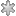 Moravian Business College Olomouc
summer 2022 Extent and Intensity2/1/0. 4 credit(s). Type of Completion: zk (examination).Teacher(s)doc. Ing. Adam Pawliczek, Ph.D. (lecturer)
doc. Ing. Adam Pawliczek, Ph.D. (seminar tutor)Guaranteed bydoc. Ing. Adam Pawliczek, Ph.D.
Moravian Business College Olomouc - Moravian Business College Olomouc
Supplier department: Moravian Business College Olomouc - Moravian Business College OlomoucTimetableFri 11:30–13:00 B2.445Timetable of Seminar Groups:XBMA/01: Fri 13:15–14:45 B2.445, A. PawliczekCourse Enrolment LimitationsThe course is also offered to the students of the fields other than those the course is directly associated with.fields of study / plans the course is directly associated withBusiness Economics and Management (programme MVŠO, 1120)Course objectivesThe aim of the course is to teach students to work with an important phenomenon of modern marketing thinking, which is the brand. After finishing the course, the students will be able to: assess the concept of a brand, develop brand strategy, identify the brand, determine its value and market position, the role of trademark in marketing activities that affect the behaviour of consumers, plan and implement marketing programs for the development of the brand, as well as apply the theories and models which are used to make decisions about the brand in complex marketing conditions of the company. Within the tutorial, the students will be practically involved in the process of brand assessment and development through different marketing strategiesSyllabusFull-time study:
1. Brand and brand management
2. Types of brands, trademark and brand elements
3. The identity and personality of the brand 
4. Brand perception and the relationship of the customer to the brand
5. Customer loyalty to the brand
6. The concept of the value of the brand
7. The value of the brand from the consumer's perspective
8. Sequential steps for building a strong brand 
9. Strategic management of the brand
10. Branding in marketing programs of the company
11. Brand research, measurement of the value of the brand, the consumer's opinion
12. Building and maintaining the value of the brand
Teaching is methodically focused on information-receptive methods (description, explanation, storytelling, lecture, interpretation, conversation, discussion). In addition, the practical aspect of actual examples and experience is brought to the classes through participatory methods and action research.
Part-time study:
Bloková výuka: I. blok: témata 1. - 6.; II. blok: témata 7. - 12. 
Konzultace s vyučujícím osobně přímo na výuce, v konzultačních hodinách, e-mailem, prostřednictvím IS/STAG.
Požadavky na studenta shodné s prezenční formou výuky.Literaturerequired literature KOTLER, Philip a Kevin lane KELLER. Marketing Management. Harlow: Pearson, 2016. ISBN 978-93-325-5718-5. info KELLER, Kevin Lane. Strategic Brand Management: Building, Measuring, and Managing Brand Equity. Global ed. Harlow [etc.]: Pearson, 2013. ISBN 978-02-737-7941-4. info KAPFERER, Jean-Noël. The New Strategic Brand Management Advanced Insights and Strategic Thinking. London: Kogan Page Publishers, 2012. ISBN 978-07-494-6515-5. info recommended literature OLINS, Wally. Brand new: nová podoba značek. Praha: Slovart, 2016. ISBN 978-80-752-9047-2. info DINNIE, Keith. Nation Branding Concepts, Issues, Practice. London: Routledge, 2016. ISBN 978-11-387-7583-1. info ASHWORTH, Gregory, Gary WARNABY a Mihalis KAVARATZIS. Rethinking Place Branding: Comprehensive Brand Development for Cities ans Regions. New York: Springer, 2015. ISBN 978-33-191-2424-7. info CHOVANCOVÁ, Miloslava, ASAMOAH, Emmanuel Selase and W.M.C.B. WA. Consumer Behaviour and Branding: A Cross Cultural Perspective. Žilina: GEORG, 2011. ISBN 978-80-894-0158-1. info DE CHERNATONY, Leslie. From Brand Vision to Brand Evaluation. Abingdon: Taylor & Francis, 2010. ISBN 978-18-561-7773-3. info Assessment methods (in Czech)Zápočet: seminární práce, písemný test.
Zkouška: písemná zkouška.Language of instructionEnglishFurther CommentsStudy Materials 
The course can also be completed outside the examination period.
The course is taught annually.The course is also listed under the following terms Accreditation winter 2020, winter 2020, summer 2021, Accreditation summer 2021, winter 2021, zima 2021.Full information on the courseEvaluation Statistics (recent)Enrolment Statistics (recent)List of Seminar Groups (summer 2022)Course Discussion Forum (summer 2022)Permalink: https://is.mvso.cz/auth/course/mvso/leto2022/XBMA